Liturgie zondag 21 november 2021, Drunen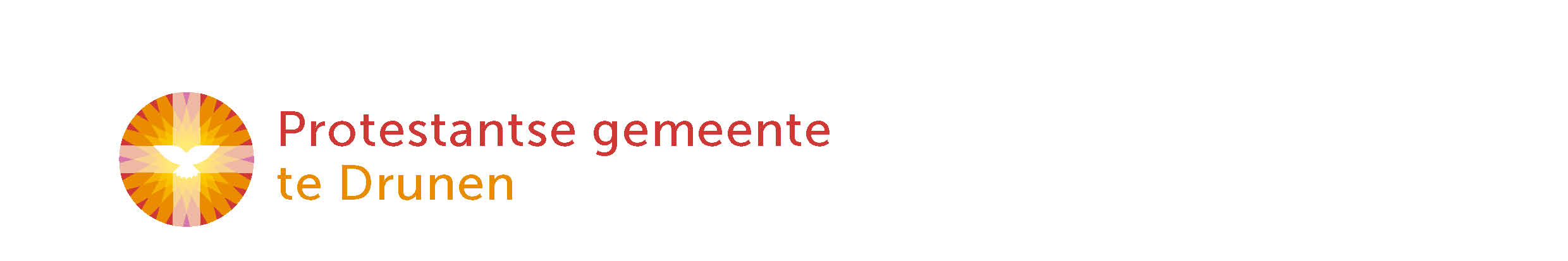 laatste zondag van het kerkelijk jaar
herdenken van de overledenen0. Muziek vooraf door organist Gijsbert NieuwkoopINTREDEWelkom door ouderling van dienst Ben KrugerStil worden1. Schrijvers voor gerechtigheid		Met Open Armentekst: Antonie Fountain, Lee Ann Vermeulen | melodie: Antonie Fountain, Jeroen van der Werken | opname: Schrijvers voor gerechtigheid
https://www.youtube.com/watch?v=JgfYcKyv61QKom, als je honger hebt of dorstHier kun je eten, deel met ons.Kom met je tranen en je pijn.Hier is het goed, hier mag je zijn.Met open armen word je ontvangenKom als je moe bent van je vluchtHier ben je veilig, hier is rust.Kom met je wanhoop en verdriet.Hier mag je weer een toekomst zien.Met open armen word je ontvangenrefrein:Welkom in Gods huisWelkom in Gods huisWelkom in Gods huisWelkom, welkom thuisKom met je leegte en je angst.Hier word je liefdevol omarmd.Kom maar, als niemand je verstaat.Hier is een plek voor jouw verhaal.Met open armen word je ontvangen2x refreinBemoediging en groet   Bemoedigingvoorganger: 	Onze hulp is in de Naam van de Heer,	 		die hemel en aarde gemaakt heeft,				die trouw houdt tot in eeuwigheid				en niet laat loslaat het werk van zijn handen.Groetvoorganger: 	Genade, barmhartigheid en vrede
				zij jullie van God, de Vader,
				en van Jezus Christus, onze Heer				door de heilige Geest.allen: 		Amen.Kyrië: Gebed om ontferming2. Gloria: Psalm 84:1,2,6	Hoe lieflijk, hoe goed is mij, Heertekst: Jan Wit | melodie uit Genève 1562 3. Kinderlied van de maand: Elise Mannah		Complimenttekst & melodie: Elise Mannah | cd: LEF! | opname: Nina Naaigarenhttps://www.youtube.com/watch?v=CHXaeH_NWbA Moment voor de kinderenGEDENKEN OVERLEDENENGebedNamen overledenen noemen en aansteken van de naamkaarsenWe noemen de namen van de gemeenteleden die afgelopen jaar zijn overleden. Voor ieder van hen zal de naamkaars worden aangestoken, door familie of door iemand van de kerk. Er zal ook een kaars branden voor de mensen die elders zijn overleden. Tot slot zal er een kaars ontstoken worden voor mensen waar we al eerder afscheid van hebben moeten nemen. Verder krijgt iedereen de gelegenheid om naar voren te komen en zelf een waxinekaarsje aan te steken.Gelegenheid om zelf een kaarsje aan te steken4. Muziek door organist Gijsbert Nieuwkoop5. LB 600:2,3,4	Licht, ontloken aan het donkertekst: Sytze de Vries | melodie: Willem VogelDE BIJBELSchriftlezing: Johannes 13:31-14:17a 	(Bijbel in Gewone Taal)6. LB 663	Al heeft Hij ons verlatentekst: Jan Willem Schulte Nordholt | melodie: Bartholomaüs Gesius/Georg Philipp TelemannUitleg & VerkondigingMoment van stilte		< minimaal twee minuten, zal ik aangeven >7. Psalm 90a	O God, die droeg ons voorgeslachttekst: Isaac Watts | vertaling: Evert Louis Smelik | melodie uit 1708 St. Anne | opname: Nederland Zingthttps://www.youtube.com/watch?v=6Er4PZDQARo 1. O God, die droeg ons voorgeslacht,in nacht en stormgebruis,bewijs ook ons uw trouw en macht,wees eeuwig ons tehuis!2. De schaduw van uw troon omslootuw heiligen weleer,bij U beveiligd is ons loten zeker ons verweer.3. Gij zijt, van vóór Gij zee en aard’hebt door uw Woord bereid,altijd dezelfde, die Gij waart,de God der eeuwigheid!6. O God, die droeg ons voorgeslachtin tegenspoed en kruis,wees ons een gids in storm en nachten eeuwig ons tehuis!GAVEN & GEBEDENGebeden:
Dank- & voorbeden, 
ruimte voor stil gebed, 
gezamenlijk ‘Onze Vader’Onze Vader, die in de hemel zijt,Uw Naam worde geheiligd.Uw koninkrijk kome.Uw wil geschiedeop aarde zoals in de hemel.Geef ons heden ons dagelijks brood.En vergeef ons onze schuldenzoals ook wij onze schuldenaars vergeven.En leid ons niet in verzoeking,maar verlos ons van de boze.Want van U is het koninkrijken de krachten de heerlijkheidin eeuwigheid. Amen.ZENDING & ZEGEN8. Slotlied: Liedboek 416	Ga met God en Hij zal met je zijntekst: Jeremiah Rankin | vertaling: Gert Landman | melodie: Ralph Vaughan Williams 1. Ga met God en Hij zal met je zijn, jou nabij op al je wegen met Zijn raad en troost en zegen. Ga met God en Hij zal met je zijn. 2. Ga met God en Hij zal met je zijn: bij gevaar, in bange tijden, over jou Zijn vleugels spreiden. Ga met God en Hij zal met je zijn. 3. Ga met God en Hij zal met je zijn: in Zijn liefde je bewaren, in de dood je leven sparen. Ga met God en Hij zal met je zijn. 4. Ga met God en Hij zal met je zijn, tot wij weer elkaar ontmoeten, in Zijn Naam elkaar begroeten. Ga met God en Hij zal met je zijn.Zegenvoorganger: 	…allen: 	Amen.9. Naspel door organist Gijsbert NieuwkoopNA AFLOOP VAN DE DIENSTWij, als kerkfamilie van De Open Hof, wensen jullie allemaal Gods troost en bemoediging toe. Weet je welkom in Gods open armen.Na afloop van de kerkdienst is er gelegenheid om elkaar bij de koffie te ontmoeten. Daarbij moeten we wel 1,5 meter afstand van elkaar bewaren. Het koffiedrinken is in de kerkzaal zelf. Laten we de hal vrijlaten, dan kan iedereen veilig naar buiten. Geef elkaar de ruimte.NAZORGHeeft u behoefte aan een gesprek? Wilt u contact met de dominee of het pastorale team? Neem dan contact op direct na afloop van de dienst. U kunt ons ook bereiken via het meldpunt van onze kerk. Dat kan via onze website: www.kerkdrunen.nl | 
via mail: meldpunt@kerkdrunen.nl | of via telefoon: 0416-377421.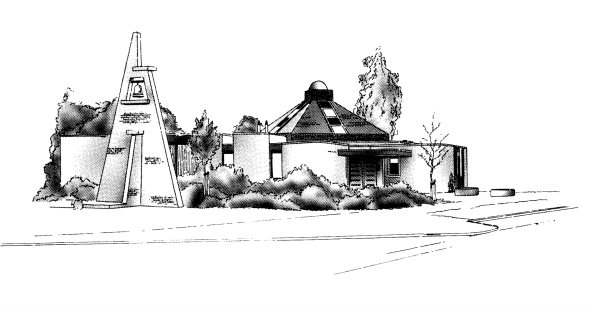 